 TAUSEEF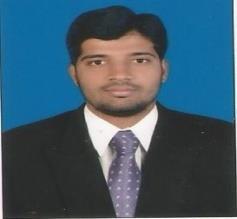 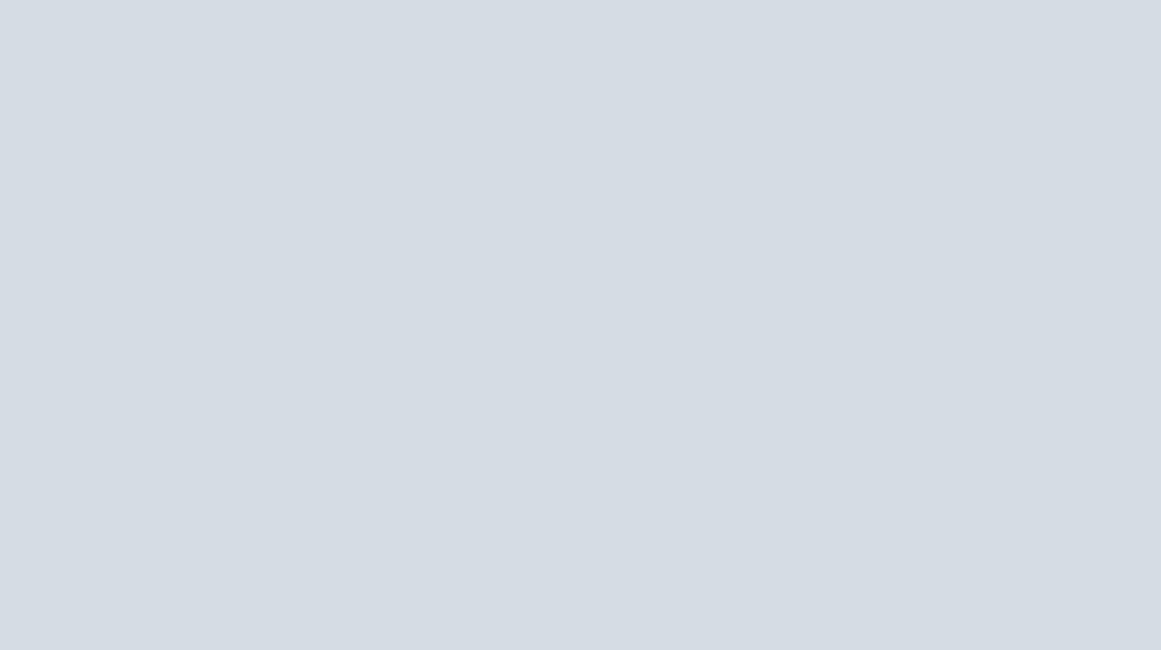 Software Developerat Cloud Gate Systems India Private LimitedA results oriented individual Expertise is broad in scope. I understand and believe in the integration of techniques, I learn more and do more of the work, add more value to the team. Be able to handle complex situations and time crunch schedules, would create more value for the company and for the customer. Work Experience Above 3 years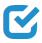 IT SUPPORT April 2014 –March2015At Cloud Gate Systems Private limitedDot Net Developer March 2015– Nov 2017At Cloud Gate Systems Private limited Academics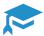 Professional QualificationB-TECH(CS-IT), Qualified  April 2014From JAWAHARLAL NEHRU UNIVERSITY TECHNOLOGYAcademic QualificationBACHELOR OF TECHNOLOGY IN COMPUTER SCIENCE AND INFORMATION TECHNOLOGY(CSIT) with 7.0GPA.Contact InfoTauseef.380839@2freemai.com 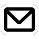 Dubai, UAE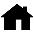 Visa Status: Visit VisaVisa Expiry: 10 July 2018 Strength & Skills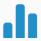 Positive thinkingInformation TechnologyFiles & directoriesnetworkinginstalling softwareDesktop SupportAdministrationHardwareQuick book 2016Microsoft Office Industries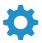 IT/SOFTWARETelecom/HardwareConstructionManufacturing Functional Areas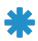 Software developerHardwareMonitoring filesIT, SOFTWARE, HARDWARE Language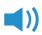 English – FluentUrdu – Native Work History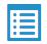 Worked as a Technical Engineer supporting various technologies such as Linux, Database and Middleware technologies from April-2014 to March-2015 for Cloud Gate Systems India Pvt. Ltd.Linux Support:-Having 1 year of Professional Experience in Red Hat Linux System Administration [ As Systems and Network Administration].Explore knowledge on Linux servers like redhat, Ubuntu, centos.Exposure knowledge on managing the User and Group Administration of creating, modifying and deleting users and groups and providing the security on user accounts and group accounts.Experience Knowledge on Permissions on Files and Directories and Applying the ACL Permissions and applying the special permissions like sticky bit.Exposure knowledge on installation of all Linux servers.Good knowledge on Linux servers HTTP, FTP, DHCP, NFS , SAMBA and DNS servers.Creation of file systems and monitoring the file systems..Net Developer:-Good Experience in developing .NET and ASP.NET applications using .NET framework 4.5 and MVC 4.0 and above.Developing the web based software using computer programming languages such as VB.net, C# and MSSQL.Creating and maintaining the ASP.NET based websites and their web applications as per the initial guidelines of the client.Making changes to existing web applications according to the feedback received from the end users or clients. In some cases, changes are also made in order to update the application’s compatibility with the latest operating systems.Good Experience in C# coding and class libraries.Experience of (MS-SQL Server 2012) database development, querying, analysis, writing and reviewing stored procedures, functions and views using Transact SQL(Level of knowledge-Intermediate)Ability to understand the database logical and physical schema and extend schema with new objects as required without leading to regression bugs.Experience in JavaScript (Kendo/AngularJs), JQuery, HTML and CSS.Strong technical expertise and work experience in .Net & C#, MVC.Strong back-end knowledge in MS SQL Server.Serve as an expert on applications and provide technical support.Hands on experience in Microsoft Visual Studio 2012.Personal Profile:-Date of Birth:17-04-1993Nationality:IndianMarital status:SingleReligion:MuslimLanguages known:English, Hindi & Urdu.Valid driving license:IndiaAvailability:ImmediatelyPlace:DubaiVisa Status:Visit Visa